DAFTAR LAMPIRAN UMUMLampiran A. Daftar Rumpun IlmuPEDOMAN PENELITIAN DAN PENGABDIAN KEPADA MASYARAKAT EDISI X                                                                                                  539PEDOMAN PENELITIAN DAN PENGABDIAN KEPADA MASYARAKAT EDISI X                                                                                                  540PEDOMAN PENELITIAN DAN PENGABDIAN KEPADA MASYARAKAT EDISI X                                                                                                  541PEDOMAN PENELITIAN DAN PENGABDIAN KEPADA MASYARAKAT EDISI X                                                                                                  542PEDOMAN PENELITIAN DAN PENGABDIAN KEPADA MASYARAKAT EDISI X                                                                                                  543PEDOMAN PENELITIAN DAN PENGABDIAN KEPADA MASYARAKAT EDISI X                                                                                                  544PEDOMAN PENELITIAN DAN PENGABDIAN KEPADA MASYARAKAT EDISI X                                                                                                  545PEDOMAN PENELITIAN DAN PENGABDIAN KEPADA MASYARAKAT EDISI X                                                                                                  546PEDOMAN PENELITIAN DAN PENGABDIAN KEPADA MASYARAKAT EDISI X                                                                                                  547PEDOMAN PENELITIAN DAN PENGABDIAN KEPADA MASYARAKAT EDISI X                                                                                                  548PEDOMAN PENELITIAN DAN PENGABDIAN KEPADA MASYARAKAT EDISI X                                                                                                  549Lampiran B. Format Justifikasi AnggaranPEDOMAN PENELITIAN DAN PENGABDIAN KEPADA MASYARAKAT EDISI X                                                                                                  550Lampiran C.   Format Jadwal KegiatanPEDOMAN PENELITIAN DAN PENGABDIAN KEPADA MASYARAKAT EDISI X                                                                                                  551Lampiran D.   Format Susunan Organisasi Tim Pengusul dan Pembagian TugasPEDOMAN PENELITIAN DAN PENGABDIAN KEPADA MASYARAKAT EDISI X                                                                                                  552Lampiran E. Format Biodata Ketua dan Anggota Tim PengusulA.  Identitas DiriB. Riwayat PendidikanC. Pengalaman Penelitian Dalam 5 Tahun Terakhir(Bukan Skripsi, Tesis, dan Disertasi)* Tuliskan sumber pendanaan baik dari skema penelitian DRPM maupun dari sumber lainnya.D. Pengalaman Pengabdian Kepada Masyarakat dalam 5 Tahun Terakhir* Tuliskan sumber pendanaan baik dari skema pengabdian kepada masyarakat DRPM maupun dari sumber lainnya.E. Publikasi Artikel Ilmiah Dalam Jurnal dalam 5 Tahun TerakhirF. Pemakalah Seminar Ilmiah (Oral Presentation) dalam 5 Tahun TerakhirG. Karya Buku dalam 5 Tahun TerakhirH.  Perolehan HKI dalam 10 Tahun TerakhirI.  Pengalaman Merumuskan Kebijakan Publik/Rekayasa Sosial Lainnya dalam 10Tahun TerakhirJ.  Penghargaan dalam 10 tahun Terakhir (dari pemerintah, asosiasi atau institusi lainnya)Semua data yang saya isikan dan tercantum dalam biodata ini adalah benar dan dapat dipertanggungjawabkan  secara hukum. Apabila di kemudian hari ternyata dijumpai ketidak- sesuaian dengan kenyataan, saya sanggup menerima sanksi.Demikian biodata ini saya buat dengan sebenarnya untuk memenuhi salah satu persyaratan dalam pengajuan Penugasan …....(tulis skema penelitian/pengabdian)…….Kota, tanggal-bulan-tahunKetua/Anggota Pengusul*, Tanda tangan(Nama Lengkap)*Disesuaikan dengan jabatan dalam tim pelaksanaLampiran F.   Format Surat Pernyataan Ketua PelaksanaKOP PERGURUAN TINGGISURAT PERNYATAAN KETUA PENGUSULYang bertanda tangan di bawah ini:Nama 	: ………………………….. NIDN                          : ………………………….. Pangkat / Golongan    : ………………………….. Jabatan Fungsional     : …………………………..Dengan ini menyatakan bahwa proposal saya dengan judul:............................................................................................................................................................................................................................................................................................................ yang  diusulkan  dalam  skema  …..(tulis  skema  penelitian/pengabdian)……   untuk  tahun anggaran ................  bersifat original dan belum pernah dibiayai  oleh lembaga/sumber dana lain.Bilamana  di kemudian  hari ditemukan  ketidaksesuaian  dengan pernyataan  ini, maka saya bersedia  dituntut  dan diproses  sesuai dengan  ketentuan  yang berlaku  dan mengembalikan seluruh biaya penugasan yang sudah diterima ke Kas Negara.Demikian pernyataan ini dibuat dengan sesungguhnya dan dengan sebenar-benarnya.Kota, tanggal-bulan-tahun Mengetahui,                                                                              Yang menyatakan, Ketua Lembaga Penelitian/Pengabdian*,Meterai Rp6000Cap dan tanda tangan                                                                    Tanda tangan(Nama Lengkap)                                                                          (Nama Lengkap) NIP/NIK                                                                                        NIP/NIK* Disesuaikan dengan nama lembaga penelitian dan atau pengabdian kepada masyarakat di PTLampiran G.   Format Catatan HarianKeterangan: hasil yang dicapai pada setiap kegiatan (foto, grafik, tabel, catatan, dokumen,data dan sebagainya) dilampirkan (diunggah).Lampiran H.   Format Laporan Kemajuan Penugasan Penelitian/Pengabdian KepadaMasyarakat a.  Sampul MukaLAPORAN KEMAJUAN………………………………………  *Logo Perguruan TinggiJUDULTahun ke- ........ dari rencana ....... tahunKetua/Anggota Tim(Nama lengkap dan NIDN)NAMA PERGURUAN TINGGI Bulan dan TahunKeterangan:  * Tulis skema penelitian/pengabdian.b.  Format Halaman Pengesahan Laporan KemajuanHALAMAN PENGESAHANJudul                                                      :  ………………………………………………………………PelaksanaNama Lengkap                                       :  ……………………………………………………………… NIDN                                                      :  ……………………………………………………………… Jabatan Fungsional                                 :  ……………………………………………………………… Program Studi                                        :  ……………………………………………………………… Nomor HP                                              :  ……………………………………………………………… Alamat surel (e-mail)                             :  ……………………………………………………………… Anggota (1)Nama Lengkap                                       :  ………………………………………………………………NIDN                                                      :  ……………………………………………………………… Perguruan Tinggi                                   :  ……………………………………………………………… Anggota (2)Nama Lengkap                                       :  ………………………………………………………………NIDN                                                      :  ……………………………………………………………… Perguruan Tinggi                                   :  ……………………………………………………………… Anggota (ke-n )Nama Lengkap                                       :  ………………………………………………………………NIDN                                                      :  ……………………………………………………………… Perguruan Tinggi                                   :  ……………………………………………………………… Institusi Mitra (jika ada)Nama Institusi Mitra                              :  ………………………………………………………………Alamat                                                    :  ……………………………………………………………… Penanggung Jawab                                :  ……………………………………………………………… Tahun Pelaksanaan                                 :  Tahun ke- ........ dari rencana ....... tahunBiaya Tahun Berjalan                            :  Rp  …………….Biaya Keseluruhan                                 :  Rp  …………….Mengetahui,Kota, tanggal-bulan- tahunKetua Lembaga penelitian/pengabdian*,                                                        Ketua,Tanda tangan                                                                                                   Tanda tangan(Nama Lengkap)                                                                                              (Nama Lengkap) NIP/NIK                                                                                                           NIP/NIK* Disesuaikan dengan nama lembaga penelitian dan atau pengabdian kepada masyarakat di PTc.  Sistematika Laporan KemajuanPEDOMAN PENELITIAN DAN PENGABDIAN KEPADA MASYARAKAT EDISI X                                                                                                  560Lampiran I.    Format Laporan Akhir Tahun Penugasan Penelitian/PengabdianKepada Masyarakat a.  Sampul MukaLAPORAN AKHIR TAHUN………..…………………………  *Logo Perguruan TinggiJUDULTahun ke- ........ dari rencana ....... tahunKetua/Anggota Tim(Nama lengkap dan NIDN)PERGURUAN TINGGI Bulan dan TahunKeterangan:  * Tulis skema penelitian/pengabdianb.  Format Halaman Pengesahan LaporanHALAMAN PENGESAHANJudul                                                      :  …………………………………………………………Peneliti/PelaksanaNama Lengkap                                       :  ………………………………………………………… NIDN                                                      :  ………………………………………………………… Jabatan Fungsional                                 :  ………………………………………………………… Program Studi                                        :  ………………………………………………………… Nomor HP                                              :  ………………………………………………………… Alamat surel (e-mail)                             :  ………………………………………………………… Anggota (1)Nama Lengkap                                       :  …………………………………………………………NIDN                                                      :  ………………………………………………………… Perguruan Tinggi                                   :  ………………………………………………………… Anggota (2)Nama Lengkap                                       :  …………………………………………………………NIDN                                                      :  ………………………………………………………… Perguruan Tinggi                                   :  ………………………………………………………… Anggota (ke n )Nama Lengkap                                       :  …………………………………………………………NIDN                                                      :  ………………………………………………………… Perguruan Tinggi                                   :  ………………………………………………………… Institusi Mitra (jika ada)Nama Institusi Mitra                              :  …………………………………………………………Alamat                                                    :  ………………………………………………………… Penanggung Jawab                                :  ………………………………………………………… Tahun Pelaksanaan                                 :  Tahun ke- ........ dari rencana ....... tahunBiaya Tahun Berjalan                            :  Rp  …………….Biaya Keseluruhan                                 :  Rp  …………….Mengetahui,Kota, tanggal-bulan- tahunDekan/Ketua                                                                                                    Ketua,Tanda tangan                                                                                                   Tanda tangan(Nama Lengkap)                                                                                              (Nama Lengkap) NIP/NIK                                                                                                           NIP/NIK* Disesuaikan dengan nama lembaga penelitian dan atau pengabdian kepada masyarakat di PTc.  Sistematika LaporanPEDOMAN PENELITIAN DAN PENGABDIAN KEPADA MASYARAKAT EDISI X                                                                                                  563Lampiran J.    Format Laporan Tahun Terakhir Penugasan Penelitian/PengabdianKepada Masyarakat a.  Sampul MukaLAPORAN TAHUN TERAKHIR………..…………………………  *Logo Perguruan TinggiJUDULTahun ke- ........ dari rencana ....... tahunKetua/Anggota Tim(Nama lengkap dan NIDN)PERGURUAN TINGGI Bulan dan TahunKeterangan:  * Tulis skema penelitian/pengabdianb.  Format Halaman Pengesahan LaporanHALAMAN PENGESAHANJudul                                                      :  …………………………………………………………Peneliti/PelaksanaNama Lengkap                                       :  ………………………………………………………… NIDN                                                      :  ………………………………………………………… Jabatan Fungsional                                 :  ………………………………………………………… Program Studi                                        :  ………………………………………………………… Nomor HP                                              :  ………………………………………………………… Alamat surel (e-mail)                             :  ………………………………………………………… Anggota (1)Nama Lengkap                                       :  …………………………………………………………NIDN                                                      :  ………………………………………………………… Perguruan Tinggi                                   :  ………………………………………………………… Anggota (2)Nama Lengkap                                       :  …………………………………………………………NIDN                                                      :  ………………………………………………………… Perguruan Tinggi                                   :  ………………………………………………………… Anggota (ke-n )Nama Lengkap                                       :  …………………………………………………………NIDN                                                      :  ………………………………………………………… Perguruan Tinggi                                   :  ………………………………………………………… Institusi Mitra (jika ada)Nama Institusi Mitra                              :  …………………………………………………………Alamat                                                    :  ………………………………………………………… Penanggung Jawab                                :  ………………………………………………………… Tahun Pelaksanaan                                 :  Tahun ke- ........ dari rencana ....... tahunBiaya Tahun Berjalan                            :  Rp  …………….Biaya Keseluruhan                                 :  Rp  …………….Mengetahui,Kota, tanggal-bulan- tahunDekan/Ketua                                                                                       Ketua,Tanda tangan                                                                                      Tanda tangan(Nama Lengkap)                                                                                (Nama Lengkap) NIP/NIK                                                                                             NIP/NIKMenyetujui,Ketua Lembaga Penelitian/Penelitian* Tanda tangan(Nama Lengkap) NIP/NIK* Disesuaikan dengan nama lembaga penelitian dan atau pengabdian kepada masyarakat di PTc.  Sistematika LaporanPEDOMAN PENELITIAN DAN PENGABDIAN KEPADA MASYARAKAT EDISI X                                                                                                  566Lampiran K.   Borang Evaluasi Atas Capaian LuaranEVALUASI ATAS CAPAIAN LUARAN KEGIATANKetua                           : ....................................................................... Perguruan Tinggi        : ....................................................................... Judul 	: ....................................................................... Waktu Kegiatan          : tahun ke- ......... dari rencana ......... tahunLuaran yang direncanakan dan capaian tertulis dalam proposal awal:CAPAIAN (Lampirkan bukti-bukti luaran dari kegiatan dengan judul yang tertulis di atas, bukan dari kegiatan penelitian/pengabdian dengan judul lain sebelumnya)1.   PUBLIKASI ILMIAH* Jika masih ada artikel ke-2 dan seterusnya, uraikan pada lembar tambahan.2. BUKU AJARJika masih ada buku ke-2 dan seterusnya, uraikan pada lembar tambahan.3. PEMBICARA PADA TEMU ILMIAH (SEMINAR/SIMPOSIUM)Jika masih ada temu ilmiah ke 2 dan seterusnyauraikan pada lembar tambahan.4. SEBAGAI INVITED SPEAKERJika masih ada undangan ke-2 dan seterusnya, uraikan pada lembar tambahan.5. UNDANGAN SEBAGAI VISITING SCIENTIST PADA PERGURUAN TINGGI LAINJika masih ada undangan ke-2 dan seterusnya, uraikan pada lembar tambahan.6. CAPAIAN LUARAN LAINNYAJika luaran yang direncanakan tidak tercapai, uraikan alasannya:.........................................................................................................................................................................................................................................................................................................................................................................................................................................................Kota, tanggal, bulan, tahunKetua,Tanda tangan(Nama Lengkap)Lampiran L.   Format Artikel, Poster dan Profil Hasil Penelitian / Pengabdian KepadaMasyarakatTATA CARA PENULISAN ARTIKEL PENELITIAN/PENGABDIAAN  KEPADA MASYARAKAT1.   PEDOMAN UMUMa.   Naskah merupakan ringkasan hasil penelitian dan pengabdian kepada masyarakat.b.   Naskah sudah ditulis dalam bentuk format PDF yang sudah jadi dan siap cetak sesuai dengan template yang disediakan. Template tentang tata cara penulisan artikel dapat diunduh di laman http://simlitabmas.dikti.go.id (di beranda user pengusul dosen).c.   Ukuran file PDF naskah maksimal 5MB.d.   Naskah ditulis dalam bahasa Indonesia atau bahasa Inggris dengan huruf Time New Roman font 11. Panjang naskah sekitar 8–15 halaman dan diketik 1 spasi.e.   Naskah dalam format pdf diunggah ke http://simlitabmas.dikti.go.id dengan menggunakan user pengusul dosen.f. 	Seting halaman  adalah 2 kolom dengan equal with coloumn dan jarak antar kolom 5 mm, sedangkan Judul, Identitas Penulis, dan Abstract ditulis dalam 1 kolom.g.   Ukuran kertas adalah A4 dengan lebar batas-batas tepi (margin) adalah 3,5 cm untuk batas atas,bawah dan kiri, sedang kanan adalah 2,0 cm.2.   SISTEMATIKA PENULISANa.   Bagian awal      : judul, nama penulis, abstraksi.b.   Bagian utama    : berisi pendahuluan, Kajian literature dan pengembangan hipotesis (jika ada), cara/metode penelitian, hasil penelitian dan pembahasan, dan kesimpulan dan saran (jika ada).c.   Bagian akhir      : ucapan terima kasih (jika ada), keterangan simbol (jika ada), dan daftar pustaka.3.   JUDUL DAN NAMA PENULISa.  Judul dicetak dengan huruf besar/kapital,  dicetak tebal (bold) dengan jenis huruf Times NewRoman 12, spasi tunggal dengan jumlah kata maksimum 15.b.  Nama penulis ditulis di bawah judul tanpa gelar, tidak boleh disingkat, diawali dengan huruf kapital, tanpa diawali dengan kata ”oleh”, urutan penulis adalah penulis pertama diikuti oleh penulis kedua, ketiga dan seterusnya.c.  Nama perguruan tinggi dan alamat surel (email) semua penulis ditulis di bawah nama penulisdengan huruf Times New Roman.4.   ABSTRACTa. Abstract ditulis dalam bahasa Inggris, berisi tentang inti permasalahan/latar belakang, cara penelitian/pemecahan  masalah, dan hasil yang diperoleh. Kata abstract dicetak tebal (bold).b.  Jumlah kata dalam abstract tidak lebih dari 250 kata dan diketik 1 spasi.c.  Jenis huruf abstract adalah Times New Roman 11, disajikan dengan rata kiri dan rata kanan, disajikan dalam satu paragraph, dan ditulis tanpa menjorok (indent) pada awal kalimat.d.  Abstract dilengkapi dengan Keywords yang terdiri atas 3-5 kata yang menjadi inti dari uraian abstraksi. Kata Keywords dicetak tebal (bold).5.   ATURAN UMUM PENULISAN NASKAHa.  Setiap sub judul ditulis dengan huruf Times New Roman 11 dan dicetak tebal (bold).b.  Alinea baru ditulis menjorok dengan indent-first line 0,75 cm, antar alinea tidak diberi spasi. c.  Kata asing ditulis dengan huruf miring.d.  Semua bilangan ditulis dengan angka, kecuali pada awal kalimat dan bilangan bulat yang kurang dari sepuluh harus dieja.e.  Tabel dan gambar harus diberi keterangan yang jelas, dan diberi nomor urut.6.   REFERENSIPenulisan pustaka menggunakan sistem Harvard Referencing Standard. Semua yang tertera dalam daftar pustaka harus dirujuk di dalam naskah. Kemutakhiran referensi sangat diutamakan.A.  Buku[1]  Penulis 1, Penulis 2 dst. (Nama belakang, nama depan disingkat). Tahun publikasi. JudulBuku cetak miring. Edisi, Penerbit. Tempat Publikasi. Contoh:O’Brien,  J.A.  dan.  J.M.  Marakas.  2011.  Management  Information  Systems.  Edisi  10. McGraw-Hill. New York-USA.B.   Artikel Jurnal[2]  Penulis  1,  Penulis  2 dan  seterusnya,  (Nama  belakang,  nama  depan  disingkat).  Tahun publikasi. Judul artikel. Nama Jurnal Cetak Miring. Vol. Nomor. Rentang Halaman. Contoh:Cartlidge,  J. 2012.  Crossing  boundaries:  Using  fact  and  fiction  in adult  learning.  TheJournal of Artistic and Creative Education. 6 (1): 94-111.C.    Prosiding Seminar/Konferensi[3]  Penulis 1, Penulis 2 dst, (Nama belakang, nama depan disingkat). Tahun publikasi. Judul artikel. Nama Konferensi. Tanggal, Bulan dan Tahun, Kota, Negara. Halaman.Contoh:Michael,   R.  2011.  Integrating   innovation   into  enterprise   architecture   management.Proceeding on Tenth International Conference on Wirt-schafts Informatik. 16-18 February2011, Zurich, Swis. Hal. 776-786.D.  Tesis atau Disertasi[4]  Penulis (Nama belakang, nama depan disingkat).  Tahun publikasi. Judul. Skripsi, Tesis, atau Disertasi. Universitas.Contoh:Soegandhi. 2009. Aplikasi model kebangkrutan  pada perusahaan daerah di Jawa Timur.Tesis. Fakultas Ekonomi Universitas Joyonegoro, Surabaya.E.   Sumber Rujukan dari Website[5]  Penulis. Tahun. Judul. Alamat Uniform Resources Locator (URL). Tanggal Diakses.Contoh:Ahmed, S. dan A. Zlate. Capital flows to emerging market economies: A brave new world?. http://www.federalreserve.gov/pubs/ifdp/2013/1081/ifdp1081.pdf. Diakses tanggal 18 Juni2013.7.   ATURAN TAMBAHAN7.1 Penulisan RumusRumus matematika ditulis secara jelas dengan Microsoft Equation atau aplikasi lain yang sejenisdan diberi nomor seperti contoh berikut.N\   1w           logE    5n  1n  W(rX n )(1)7.2 Penulisan TabelTabel diberi nomor sesuai urutan penyajian (Tabel 1, dst.), tanpa garis batas kanan atau kiri. Judul tabel ditulis di bagian atas tabel dengan posisi rata tengah (center justified) seperti contoh berikut.PENATAKELOLAAN POSTER PENELITIAN DANPENGABDIAN KEPADA MASYARAKATPoster  yang  akan  dicetak  dan  diunggah  ke Simlitabmas  dibuat  dengan  memperhatikan  ketentuan- ketentuan sebagai berikut:a.   poster dalam bentuk cetak berjumlah 1 (satu) lembar ukuran tinggi × lebar adalah 70 cm × 70 cm dipasang secara vertikal;b.   poster harus dapat terbaca dengan baik dalam jarak maksimum 2 meter;c.   jumlah kata maksimum 250;d.   pedoman tipografi:1.   teks ditulis rata kiri (left justified), kecuali ada pengaturan ruang antar kata); dan2.   diketik dengan jarak 1,2 spasi (line spacing).e.   sub-judul ditulis dengan ukuran lebih besar daripada teks (dapat juga ditulis dengan memberi garis bawah (underline) atau dengan menggunakan cetak tebal (bold);f.    panjang kolom tidak boleh lebih dari 11 kata;g.   jenis huruf tidak boleh lebih dari 2 jenis typeface;h.   tidak diperkenankan untuk menggunakan huruf kapital (capital letter) semua;i.    margin harus disesuaikan dengan besar kolom;j. 	desain lay-out poster harus memperhatikan  prinsip keseimbangan  formal dan non-formal,  yang mencakup:1.   segi simetris dan asimetris;2.   prinsip kesatuan pengaturan elemen gambar, warna, latar belakang, dan gerak; dan3.   mampu mengarahkan mata pembaca mengalir ke seluruh area poster.k.   pertimbangkan  hirarki  dan  kontras  untuk  menunjukkan  penekanan  objek  atau  segi-segi  yang mendapat perhatian khusus atau diutamakan;l.    isi poster harus dapat terbaca secara terstruktur untuk kemudahan 'navigasi'nya;m.  poster harus memuat:1.   bagian atas berisi judul, NIDN, nama pelaksana, dan logo Perguruan Tinggi;2.   bagian tengah (bagian isi) berisi latar belakang (pengantar atau abstrak), Metode, Hasil Utama Penelitian (teks dan gambar atau fotografi atau skema), Simpulan, dan Referensi (tambahan); dan3.   bagian bawah dapat disisipkan logo sponsor atau lembaga, detail kontak, tanggal dan waktu penelitian.n.   gambar produk dapat ditampilkan untuk mendukung visualisasi pelaksanaan kegiatan;o.   poster  dibuat  menggunakan  aplikasi  pengolah  grafik,  seperti  Corel  Draw,  Adobe  Photoshop, Microsoft Powerpoint dan aplikasi sejenis lainnya (grafik, tabel atau hasil dokumentasi  fotografi dapat ditampilkan);p.   resolusi file poster yang diunggah ke Simlitabmas minimal 1024 × 1024 pixel, dan maksimum 3543× 3543 pixel;q.    file poster yang diunggah ke Simlitabmas dalam format JPG/JPEG dengan ukuran maksimum 5MB.CONTOH PROFIL HASIL PENELITIAN / PENGABDIAN KEPADA MASYARAKATBiokonversi Tandan Kosong Kelapa Sawit  Menjadi EtanolPeneliti                                                               Ringkasan Eksekutif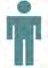 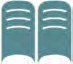 ALFONSO SUNARYOBiologi / FMIPAUniversitas Andalan Utama alsfonsos@uau.ac.idMAHBUB ANGGITOTeknik Kimia / Fakultas Teknik Industri Universitas Andalan Utama mahbubanggito@uau.ac.idMAGDALENA SUMRINGAHGESITBiologi / FMIPA Universitas magdalenasg@uau.ac.idDst…Tandan kosong kelapa sawit (TKKS) merupakan limbah hasil industri   pertanian   yang   sangat   melimpah   dan   merupakan biomasa potensial dengan kandungan selulosa 45,95%, hemiselulosa   22,84%,   dan   lignin   16,49%.   Di   tahun   2013, Indonesia menghasilkan  limbah TKKS sebanyak 37 juta ton dan diperkirakan  akan meningkat  sebanyak 7% setiap tahun. Penelitian hidrolisis TKKS 2% oleh ensim eksraseluler dari Aspergillus niger menghasilkan gula dalam hidrolisat 14,6mg/mL dengan efisiensi hidrolisis 89,3%.     Analisis thin layer chromatography (TLC) menunjukkan bahwa proses hidrolisis menghasilkan  komponen  gula reduksi  monosakrida  yaitu glukosa.  Dengan  demikian  selama  proses  solid  state fermentation, A. niger tidak hanya menghasilkan selulase tetapi juga mensekresikan beberapa ensim ekstraseluler seperti lignocellulolytic    sehingga   dapat   melakukan   hidrolisis   TKKS secara efektif untuk menghasilkan monomer gula sebagai monosakarida. Fermentasi anaerob hidrolisat TKKS dengan menggunakan  Saccharomycess  cerrevisae  selama 24 jam pada inkubasi  suhu  30oC  menghasilkan  etanol  dengan  konsentrasi9,7mg/mL  dengan efisiensi produksi 66.4%. Direkomendasikanbahwa TKKS biomasa  potensial  yang dapat digunakan  sebagai bahan baku energi terbarukan etanol.Kata kunci: biomasa, etanol, fermentasi, hidrolisisHKI dan Publikasi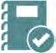 1.    Sunaryo,  A., Anggito,  M.,  and  Sumringahgesit,  M., 2013. “Hydrolysis  of  a  lignocellulosic  materials  oil  palm  empty fruit bunch for ethanol production” Biomaterial Technology803: 1–11.2.   Metode hidrolisis ensimatis tandan kosong kelapa sawit mengggunakan     ekstraseluler     Aspergillus     niger,     No. Publikasi Paten 051.5678.A, tanggal 15 Maret 2014.Latar Belakang                                                           Hasil dan ManfaatTandan   kosong   kelapa   sawit   (TKKS)   merupakan limbah padat hasil pengolahan  kelapa sawit dengan jumlah yang melimpah.  Satu ton tandan buah segar akan dihasilkan sebanyak 22–23% TKKS. Karakteristik TKKS didominasi selulosa dan lignin dengan nilai C/N yang tinggi, sehingga  secara  alami TKKS merupakan bahan   yang  sulit  didekomposisi.   Oleh  karena   itu sangat diperlukan pengelolaan dan pemanfaatan melalui  proses  biokonversi.  Dengan  melibatkan mikroba  potensial  sebagai  dekomposer  (cellulolityc dan lignocellulolytic)  pada penelitian  ini diharapkan akan dapat diproduksi gula monosakarida dan dilanjutkan dengan proses fermentasi anaerobik menjadi etanol sebagai renewable energy yang ramah lingkungan.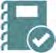 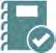 MetodeMetode dan tahapan penelitian meliputi; 1) optimasi dekomposisi  dan produksi  ensim  ekstraselular  yang dihasilkan   selama  proses  solid  state  fermentation TKKS oleh A. niger, dengan mengukur  berdasar gula reduksi Somogy-Nelson  (Gambar 1), 2) optimasi dan analisis  derajat  hidrolisis   TKKS  oleh  ensim ekstraseluler  pada pH dan suhu optimal,  3) Analisis dan efisiensi produksi gula sebagai monosakarida,  4) Produksi etanol dengan menggunakan bioreaktor kapasitas  3 liter (Gambar  2), dan 5) Analisis konsentrasi dan effisiensi produksi ethanol dengan metoda colorimetri  QuantiChrom  KIT DIET-500  yang diukur menggunakan spektrofotometer pada 580 nm.Penelitian   membuktikan   bahwa  melalui   biokonversi TKKS dapat diubah menjadi etanol dengan efisiensi produksi mencapai 66.4%. Dengan keberhasilan penelitian ini maka pemanfaatan biomasa pertanian lainnya   yang   melimpah   akan   dapat   dimanfaatkan sebagai alternatif bahan baku dalam proses biokonversi menjadi energi terbarukan atau bahan lainnya yang mempunyai nilai tambah.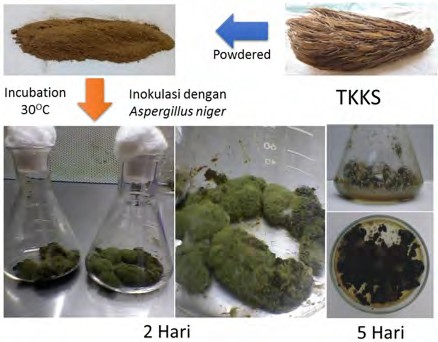 Gambar 1. Solid State Fermentation TKKS olehAspergillus niger.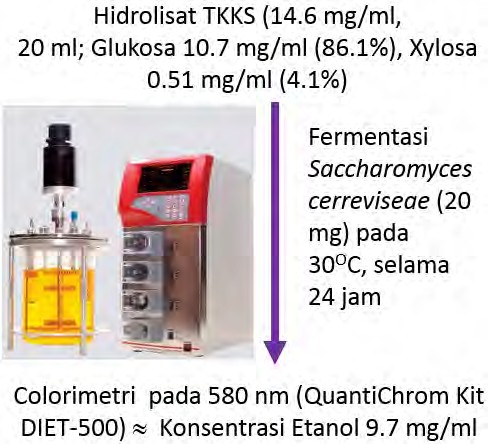 Gambar 2. Fermentasi Anaerobik dan AnalisisKonsentrasi AlkoholKodeRumpunLevel100MATEMATIKA DAN ILMU PENGETAHUAN ALAM (MIPA)1110ILMU IPA2111Fisika3112Kimia3113Biologi (dan Bioteknologi Umum)3114Bidang Ipa Lain Yang Belum Tercantum3120MATEMATIKA2121Matematika3122Statistik3123Ilmu Komputer3124Bidang Matematika Lain yang Belum Tercantum3130KEBUMIAN DAN ANGKASA2131Astronomi3132Geografi3133Geologi3134Geofisika3135Meteorologi3136Bidang Geofisika Lain yang Belum Tercantum3140ILMU TANAMAN1150ILMU PERTANIAN DAN PERKEBUNAN2151Ilmu Tanah3152Hortikultura3153Ilmu Hama dan Penyakit Tanaman3154Budidaya Pertanian dan Perkebunan3155Perkebunan3156Pemuliaan Tanaman3157Bidang Pertanian & Perkebunan Lain yang Belum Tercantum3160TEKNOLOGI DALAM ILMU TANAMAN2161Teknologi Industri Pertanian (dan Agroteknologi)3162Teknologi Hasil Pertanian3163Teknologi Pertanian3164Mekanisasi Pertanian3165Teknologi Pangan dan Gizi3166Teknologi Pasca Panen3167Teknologi Perkebunan3168Bioteknologi Pertanian dan Perkebunan3KodeRumpunLevel169Ilmu Pangan3171Bidang Teknologi Dalam Ilmu Tanaman yang Belum Tercantum3180ILMU SOSIOLOGI PERTANIAN2181Sosial Ekonomi Pertanian3182Gizi Masyarakat dan Sumber Daya Keluarga3183Ekonomi Pertanian3184Sosiologi Pedesaan3185Agribisnis3186Penyuluh Pertanian3187Bidang Sosiologi Pertanian Lain Yang Belum Tercantum3190ILMU KEHUTANAN2191Budidaya Kehutanan3192Konservasi Sumber daya Hutan3193Manajemen Hutan3194Teknologi Hasil Hutan3195Bidang Kehutanan Lain Yang Belum Tercantum3200ILMU HEWANI1210ILMU PETERNAKAN2211Ilmu Peternakan3212Sosial Ekonomi Perternakan3213Nutrisi dan Makanan Ternak3214Teknologi Hasil Ternak3215Pembangunan Peternakan3216Produksi Ternak3217Budidaya Ternak3218Produksi dan Teknologi Pakan Ternak3219Bioteknologi Peternakan3221Sain Veteriner3222Bidang Peternakan Lain Yang Belum Tercantum3230ILMU PERIKANAN2231Sosial Ekonomi Perikanan3232Pemanfaatan Sumber daya Perikanan3233Budidaya Perikanan3234Pengolahan Hasil Perikanan3235Sumber daya Perairan3236Nutrisi dan Makanan Ikan3237Teknologi Penangkapan Ikan3238Bioteknologi Perikanan3239Budidaya Perairan3241Bidang Perikanan Lain Yang Belum Tercantum3250ILMU KEDOKTERAN HEWAN2KodeRumpunLevel251Kedokteran Hewan3252Bidang Kedokteran Hewan Lain yang Belum Tercantum3260ILMU KEDOKTERAN1270ILMU KEDOKTERAN SPESIALIS2272Anestesi3273Bedah (Umum, Plastik, Orthopaedi, Urologi, Dll)3274Kebidanan dan Penyakit Kandungan3275Kedokteran Forensik3276Kedokteran Olahraga3277Penyakit Anak3278Ilmu Kedokteran Nuklir3279Ilmu Kedokteran Fisik dan Rehabilitasi3281Penyakit THT3282Patologi Anatomi3283Patologi Klinik3284Penyakit Dalam3285Penyakit Jantung3286Penyakit Kulit dan Kelamin3287Penyakit Mata3288Ilmu Kedokteran Fisik dan Rehabilitasi3289Penyakit Paru3291Penyakit Syaraf3293Mikrobiologi Klinik3294Neurologi3295Psikiatri3296Radiologi3297Rehabilitasi Medik3298Bidang Kedokteran Spesialis Lain Yang Tercantum3300ILMU KEDOKTERAN (AKADEMIK)2301Biologi Reproduksi3303Ilmu Biologi Reproduksi3304Ilmu Biomedik3305Ilmu Kedokteran Umum3306Ilmu Kedokteran Dasar3307Ilmu Kedokteran Dasar & Biomedis3308Ilmu Kedokteran Keluarga3309Ilmu Kedokteran Klinik3311Ilmu Kedokteran Tropis3312Imunologi3313Kedokteran Kerja3314Kesehatan Reproduksi3KodeRumpunLevel315Bidang Ilmu Kedokteran Lain Yang Belum Tercantum3320ILMU SPESIALIS KEDOKTERAN GIGI DAN MULUT2321Kedokteran Gigi3322Bedah Mulut3323Penyakit Mulut3324Periodonsia3325Ortodonsia3326Prostodonsia3327Konservasi Gigi3328Bidang Spesialis Kedokteran Gigi Lain Yang Belum Tercantum3330ILMU KEDOKTERAN GIGI (AKADEMIK)2331Ilmu Kedokteran Gigi3332Ilmu Kedokteran Gigi Dasar3333Ilmu Kedokteran Gigi Komunitas3334Bidang Ilmu Kedokteran Gigi Lain Yang Belum Tercantum3340ILMU KESEHATAN1350ILMU KESEHATAN UMUM2351Kesehatan Masyarakat3352Keselamatan dan Kesehatan Kerja (Kesehatan Kerja; Hiperkes)3353Kebijakan Kesehatan (dan Analis Kesehatan)3354Ilmu Gizi3355Epidemiologi3356Teknik Penyehatan Lingkungan3357Promosi Kesehatan3358Ilmu Asuransi Jiwa dan Kesehatan3359Kesehatan Lingkungan3361Ilmu Olah Raga3362Bidang Kesehatan Umum Lain Yang Belum Tercantum3370ILMU KEPERAWATAN DAN KEBIDANAN2371Ilmu Keperawatan3372Kebidanan3373Administrasi Rumah Sakit3375Entomologi (Kesehatan, Fitopatologi)3376Ilmu Biomedik3377Ergonomi Fisiologi Kerja3378Fisioterapi3379Analis Medis3381Fisiologi (Keolahragaan)3382Reproduksi (Biologi dan Kesehatan)3383Akupunktur3384Rehabilitasi Medik3KodeRumpunLevel385Bidang Keperawatan & Kebidanan Lain Yang Belum Tercantum3390ILMU PSIKOLOGI2391Psikologi Umum3392Psikologi Anak3393Psikologi Masyarakat3394Psikologi Kerja (Industri)3395Bidang Psikologi Lain Yang Belum Tercantum3400ILMU FARMASI2401Farmasi Umum dan Apoteker3402Farmakologi dan Farmasi Klinik3403Biologi Farmasi3404Analisis Farmasi dan Kimia Medisinal3405Farmasetika dan Teknologi Farmasi3406Farmasi Makanan dan Analisis Keamanan Pangan3407Farmasi Lain Yang Belum Tercantum3410ILMU TEKNIK1420TEKNIK SIPIL DAN PERENCANAAN TATA RUANG2421Teknik Sipil3422Teknik Lingkungan3423Rancang Kota3424Perencanaan Wilayah dan Kota3425Teknik Pengairan3426Teknik Arsitektur3427Teknologi Alat Berat3428Transportasi3429Bidang Teknik Sipil Lain Yang Belum Tercantum3430ILMU KETEKNIKAN INDUSTRI2431Teknik Mesin (dan Ilmu Permesinan Lain)3432Teknik Produksi (dan Atau Manufakturing)3433Teknik Kimia3434Teknik (Industri) Farmasi3435Teknik Industri3436Penerbangan/Aeronotika dan Astronotika3437Teknik Pertekstilan (Tekstil)3438Teknik Refrigerasi3439Bioteknologi Dalam Industri3441Teknik Nuklir (dan Atau Ilmu Nuklir Lain)3442Teknik Fisika3443Teknik Enerji3444Penginderaan Jauh3445Teknik Material (Ilmu Bahan)3KodeRumpunLevel446Bidang Keteknikan Industri Lain Yang Belum Tercantum3450TEKNIK ELEKTRO DAN INFORMATIKA2451Teknik Elektro3452Teknik Tenaga Elektrik3453Teknik Telekomunikasi3454Teknik Elektronika3455Teknik Kendali (Atau Instrumentasi dan Kontrol)3456Teknik Biomedika3457Teknik Komputer3458Teknik Informatika3459Ilmu Komputer3461Sistem Informasi3462Teknologi Informasi3463Teknik Perangkat Lunak3464Teknik Mekatronika3465Bidang Teknik Elektro dan Informatika Lain Yang Belum Tercantum3470TEKNOLOGI KEBUMIAN2471Teknik Panas Bumi3472Teknik Geofisika3473Teknik Pertambangan (Rekayasa Pertambangan)3474Teknik Perminyakan (Perminyakan)3475Teknik Geologi3476Teknik Geodesi3477Teknik Geomatika3478Bidang Teknologi Kebumian Lain Yang Belum Tercantum3480ILMU PERKAPALAN2481Teknik Perkapalan3482Teknik Permesinan Kapal3483Teknik Sistem Perkapalan3484Teknik Kelautan dan Ilmu Kelautan3485Oceanograpi (Oceanologi)3486Bidang Perkapalan Lain Yang Belum Tercantum3500ILMU BAHASA1510SUB RMPUN ILMU SASTRA (DAN BAHASA) INDONESIA DAN DAERAH2511Sastra (dan Bahasa) Daerah (Jawa, Sunda, Batak Dll)3512Sastra (dan Bahasa) Indonesia3513Sastra (dan Bahasa) Indonesia Atau Daerah Lainnya3520ILMU BAHASA2521Ilmu Linguistik3522Jurnalistik3KodeRumpunLevel523Ilmu Susastra Umum3524Kearsipan3525Ilmu Perpustakaan3526Bidang Ilmu Bahasa Lain Yang Belum Tercantum3530ILMU BAHASA ASING2531Sastra (dan Bahasa) Inggris3532Sastra (dan Bahasa) Jepang3533Sastra (dan Bahasa) China (Mandarin)3534Sastra (dan Bahasa) Arab3535Sastra (dan Bahasa) Korea3536Sastra (dan Bahasa) Jerman3537Sastra (dan Bahasa) Melayu3538Sastra (dan Bahasa) Belanda3539Sastra (dan Bahasa) Perancis3541Bidang Sastra (dan Bahasa) Asing Lain Yang Belum Tercantum3550ILMU EKONOMI1560ILMU EKONOMI2561Ekonomi Pembangunan3562Akuntansi3563Ekonomi Syariah3564Perbankan3565Perpajakan3566Asuransi Niaga (Kerugian)3567Notariat3568Bidang Ekonomi Lain Yang Belum Tercantum3570ILMU MANAJEMEN2571Manajemen3572Manajemen Syariah3573Administrasi Keuangan (Perkantoran, Pajak, Hotel, Logistik, Dll)3574Pemasaran3575Manajemen Transportasi3576Manajemen Industri3577Manajemen Informatika3578Kesekretariatan3579Bidang Manajemen Yang Belum Tercantum3580ILMU SOSIAL HUMANIORA1590ILMU POLITIK2591Ilmu Politik3592Kriminologi3593Hubungan Internasional3594Ilmu Administrasi (Niaga, Negara, Publik, Pembangunan, Dll)3KodeRumpunLevel595Kriminologi3596Ilmu Hukum3597Ilmu Pemerintahan3601Ilmu Sosial dan Politik3602Studi Pembangunan (Perencanaan Pembangunan, Wilayah, Kota)3603Ketahanan Nasional3604Ilmu Kepolisian3605Kebijakan Publik3606Bidang Ilmu Politik Lain Yang Belum Tercantum3610ILMU SOSIAL2611Ilmu Kesejahteraan Sosial3612Sosiologi3613Humaniora3614Kajian Wilayah (Eropa, Asia, Jepang, Timur Tengah Dll)3615Arkeologi3616Ilmu Sosiatri3617Kependudukan (Demografi, dan Ilmu Kependudukan Lain)3618Sejarah (Ilmu Sejarah)3619Kajian Budaya3621Komunikasi Penyiaran Islam3622Ilmu Komunikasi3623Antropologi3624Bidang Sosial Lain Yang Belum Tercantum3630AGAMA DAN FILSAFAT1640ILMU PENGETAHUAN (ILMU) AGAMA2641Agama Islam3642Agama Katolik3643Agama Kristen dan Teologia3644Sosiologi Agama3645Agama (Filsafat) Hindu, Budha, dan Lain Yang Belum Tercantum3650ILMU FILSAFAT2651Filsafat3652Ilmu Religi dan Budaya3653Filsafat Lain Yang Belum Tercantum3660ILMU SENI, DESAIN DAN MEDIA1670ILMU SENI PERTUNJUKAN2671Senitari3672Seni Teater3673Seni Pedalangan3674Seni Musik3675Seni Karawitan3KodeRumpunLevel676Seni Pertunjukkan Lainnya yang Belum Disebut3680ILMU KESENIAN2681Penciptaan Seni3682Etnomusikologi3683Antropologi Tari3684Seni Rupa Murni (seni lukis)3685Seni Patung3687Seni Grafis3688Seni Intermedia3689Bidang Ilmu Kesenian Lain Yang Belum Tercantum3690ILMU SENI KRIYA2691Kriya Patung3692Kriya Kayu3693Kriya Kulit3694Kriya Keramik3695Kriya Tekstil3696Kriya Logam (dan Logam Mulia/Perhiasan)3697Bidang Seni Kriya Lain Yang Belum Tercantum3699Kepariwisataan3700ILMU MEDIA2701Fotografi3702Televisi3703Broadcasting (Penyiaran)3704Grafika (dan Penerbitan)3705Bidang Media Lain Yang Belum Tercantum3706DESAIN2707Desain Interior3708Desain Komunikasi Visual3709Desain Produk3710ILMU PENDIDIKAN1720PENDIDIKAN ILMU SOSIAL2721Pendidikan Pancasila dan Kewarganegaraan3722Pendidikan Sejarah3723Pendidikan Ekonomi3724Pendidikan Geografi3725Pendidikan Sosiologi dan Antropologi3726Pendidikan Akuntansi3727Pendidikan Tata Niaga3728Pendidikan Administrasi Perkantoran3729Pendidikan Bahasa Jepang3731Pendidikan Sosiologi (Ilmu Sosial)3KodeRumpunLevel732Pendidikan Koperasi3733Pend Kependudukan dan Lingkungan Hidup3734Pendidikan Ekonomi Koperasi3735Bidang Pendidikan Ilmu Sosial Lain Yang Belum Tercantum3740ILMU PENDIDIKAN BAHASA DAN SASTRA2741Pendidikan Bahasa, Sastra Indonesia dan Daerah3742Pendidikan Bahasa (dan Sastra) Inggris3743Pendidikan Bahasa (dan Sastra) Indonesia3744Pendidikan Bahasa (dan Sastra) Jerman3745Pendidikan Bahasa (dan Sastra) Perancis3746Pendidikan Bahasa (dan Sastra) Arab3747Pendidikan Bahasa (dan Sastra) Perancis3748Pendidikan Bahasa (dan Sastra) Jawa3749Pendidikan Bahasa (dan Sastra) Cina (Mandarin)3751Bidang Pendidikan Bahasa (dan Satra) Lain Yang Belum Tercantum3760ILMU PENDIDIKAN OLAH RAGA DAN KESEHATAN2761Pendidikan Jasmani, Kesehatan dan Rekreasi3762Pendidikan Jasmani dan Kesehatan3763Pendidikan Olahraga dan Kesehatan3764Pendidikan Kepelatihan Olahraga3765Ilmu Keolahragaan3766Pendidikan Olah Raga dan Kesehatan Lain Yang Belum Tercantum3770ILMU PENDIDIKAN MATEMATIKA DAN ILMU PENGETAHUAN ALAM (MIPA)2771Pendidikan Biologi3772Pendidikan Matematika3773Pendidikan Fisika3774Pendidikan Kimia3775Pendidikan Ilmu Pengetahuan Alam (Sains)3776Pendidikan Geografi3777Pendidikan Mipa Lain Yang Belum Tercantum3780ILMU PENDIDIKAN TEKNOLOGI DAN KEJURUAN2781Pendidikan Teknik Mesin3782Pendidikan Teknik Bangunan3783Pendidikan Teknik Elektro3784Pendidikan Teknik Elektronika3785Pendidikan Teknik Otomotif3786Pendidikan Teknik Informatika3787Pendidikan Kesejahteraan Keluarga (Tataboga, Busana, Rias Dll)3788Pend. Teknologi dan Kejuruan3789Bidang Pend. Teknologi dan Kejuruan Lain yang Belum Tercantum3KodeRumpunLevel790ILMU PENDIDIKAN2791Pendidikan Luar Biasa3792Pendidikan Luar Sekolah3793Pgsd3794Pgtk dan (Paud)3795Psikologi Pendidikan3796Pengukuran dan Evaluasi Pendidikan3797Pengembangan Kurikulum3798Teknologi Pendidikan3799Administrasi Pendidikan (Manajemen Pendidikan)3801Pendidikan Anak Usia Dini3802Kurikulum dan Teknologi Pendidikan3803Bimbingan dan Konseling3804Bidang Pendidikan Lain Yang Belum Tercantum3810ILMU PENDIDIKAN KESENIAN2811Pendidikan Seni Drama, Tari dan Musik3812Pendidikan Seni Rupa3813Pendidikan Seni Musik3814Pendidikan Seni Tari3815Pendidikan Keterampilan dan Kerajinan3816Pendidikan Seni Kerajinan3817Bidang Pendidikan Kesenian Lain Yang Belum Tercantum3900RUMPUN ILMU LAINNYA11. Honorarium1. Honorarium1. Honorarium1. Honorarium1. Honorarium1. Honorarium1. Honorarium1. Honorarium1. HonorariumHonorHonorHonor/Jam (Rp)Waktu(jam/minggu)Waktu(jam/minggu)MingguHonor per Tahun (Rp)Honor per Tahun (Rp)Honor per Tahun (Rp)HonorHonorHonor/Jam (Rp)Waktu(jam/minggu)Waktu(jam/minggu)MingguTahun ke-1Tahun ke- ...Tahun ke-nPelaksana 1Pelaksana 1Pelaksana 2Pelaksana 2Pelaksana nPelaksana nSubtotal (Rp)Subtotal (Rp)Subtotal (Rp)Subtotal (Rp)Subtotal (Rp)Subtotal (Rp)2. Pembelian bahan habis pakai2. Pembelian bahan habis pakai2. Pembelian bahan habis pakai2. Pembelian bahan habis pakai2. Pembelian bahan habis pakai2. Pembelian bahan habis pakai2. Pembelian bahan habis pakai2. Pembelian bahan habis pakai2. Pembelian bahan habis pakaiMaterialMaterialJustifikasiPembelianKuantitasKuantitasHarga Satuan (Rp)Harga Peralatan Penunjang(Rp)Harga Peralatan Penunjang(Rp)Harga Peralatan Penunjang(Rp)MaterialMaterialJustifikasiPembelianKuantitasKuantitasHarga Satuan (Rp)Tahun ke-1Tahun ke- ...Tahun ke-nBahan habis pakai 1Bahan habis pakai 1Bahan habis pakai 2Bahan habis pakai 2Bahan habis pakai nBahan habis pakai nSubtotal (Rp)Subtotal (Rp)Subtotal (Rp)Subtotal (Rp)Subtotal (Rp)Subtotal (Rp)3. Perjalanan3. Perjalanan3. Perjalanan3. Perjalanan3. Perjalanan3. Perjalanan3. Perjalanan3. Perjalanan3. PerjalananMaterialJustifikasiPerjalananJustifikasiPerjalananKuantitasKuantitasHarga Satuan (Rp)Biaya per Tahun (Rp)Biaya per Tahun (Rp)Biaya per Tahun (Rp)MaterialJustifikasiPerjalananJustifikasiPerjalananKuantitasKuantitasHarga Satuan (Rp)Tahun ke-1Tahun ke- ...Tahun ke-nPerjalanan 1Perjalanan 2Perjalanan nSubtotal (Rp)Subtotal (Rp)Subtotal (Rp)Subtotal (Rp)Subtotal (Rp)Subtotal (Rp)4. Sewa4. Sewa4. Sewa4. Sewa4. Sewa4. Sewa4. Sewa4. Sewa4. SewaMaterialJustifikasi SewaJustifikasi SewaJustifikasi SewaKuanti tasHarga Satuan (Rp)Biaya per Tahun (Rp)Biaya per Tahun (Rp)Biaya per Tahun (Rp)MaterialJustifikasi SewaJustifikasi SewaJustifikasi SewaKuanti tasHarga Satuan (Rp)Tahun ke-1Tahun ke- ...Tahun ke-nSewa 1Sewa 2Sewa nSUB TOTAL (Rp)SUB TOTAL (Rp)SUB TOTAL (Rp)SUB TOTAL (Rp)SUB TOTAL (Rp)SUB TOTAL (Rp)TOTAL ANGGARAN YANG DIPERLUKAN SETIAP TAHUN (Rp)TOTAL ANGGARAN YANG DIPERLUKAN SETIAP TAHUN (Rp)TOTAL ANGGARAN YANG DIPERLUKAN SETIAP TAHUN (Rp)TOTAL ANGGARAN YANG DIPERLUKAN SETIAP TAHUN (Rp)TOTAL ANGGARAN YANG DIPERLUKAN SETIAP TAHUN (Rp)TOTAL ANGGARAN YANG DIPERLUKAN SETIAP TAHUN (Rp)TOTAL ANGGARAN YANG DIPERLUKAN SELURUHNYA (Rp)TOTAL ANGGARAN YANG DIPERLUKAN SELURUHNYA (Rp)TOTAL ANGGARAN YANG DIPERLUKAN SELURUHNYA (Rp)TOTAL ANGGARAN YANG DIPERLUKAN SELURUHNYA (Rp)TOTAL ANGGARAN YANG DIPERLUKAN SELURUHNYA (Rp)TOTAL ANGGARAN YANG DIPERLUKAN SELURUHNYA (Rp)NoJenis KegiatanTahun ke-1Tahun ke-1Tahun ke-1Tahun ke-1Tahun ke-1Tahun ke-1Tahun ke-2Tahun ke-2Tahun ke-2Tahun ke-2Tahun ke-2Tahun ke-2Tahun nTahun nTahun nTahun nTahun nTahun nNoJenis Kegiatan123……12123……12123...…121Kegiatan 12Kegiatan 23…………4…………5…………6Kegiatan ke-nNoNama / NIDNInstansi AsalBidang IlmuAlokasi Waktu(jam/minggu)Uraian Tugas1231Nama Lengkap (dengan gelar)2Jenis KelaminL/P3Jabatan Fungsional4NIP/NIK/Identitas lainnya5NIDN6Tempat dan Tanggal Lahir7E-mail9Nomor Telepon/HP10Alamat Kantor11Nomor Telepon/Faks12Lulusan yang Telah DihasilkanS-1 = … orang; S-2 = … orang;  S-3 = … orang13.  Mata Kuliah yg Diampu13.  Mata Kuliah yg Diampu113.  Mata Kuliah yg Diampu13.  Mata Kuliah yg Diampu213.  Mata Kuliah yg Diampu13.  Mata Kuliah yg Diampu313.  Mata Kuliah yg Diampu13.  Mata Kuliah yg DiampuDst.S-1S-2S-3Nama Perguruan TinggiBidang IlmuTahun Masuk-LulusJudul Skripsi/Tesis/DisertasiNama Pembimbing/PromotorNo.TahunJudul PenelitianPendanaanPendanaanNo.TahunJudul PenelitianSumber*Jml (Juta Rp)123Dst.No.TahunJudul Pengabdian Kepada MasyarakatPendanaanPendanaanNo.TahunJudul Pengabdian Kepada MasyarakatSumber*Jml (Juta Rp)123Dst.No.Judul Artikel IlmiahNama JurnalVolume/ Nomor/Tahun123Dst.NoNama Temu ilmiah / SeminarJudul Artikel IlmiahWaktu danTempat123DstNoJudul BukuTahunJumlahHalamanPenerbit123Dst.No.Judul/Tema  HKITahunJenisNomor P/ID123Dst.No.Judul/Tema/Jenis Rekayasa Sosial Lainnya yang Telah DiterapkanTahunTempatPenerapanResponMasyarakat123Dst.No.Jenis PenghargaanInstitusi PemberiPenghargaanTahun123Dst.NoTanggalKegiatan1…/…./……Catatan:………………………………………………………………… Dokumen Pendukung:2…/…./……Catatan:………………………………………………………………… Dokumen Pendukung:3…/…./……Catatan:………………………………………………………………… Dokumen Pendukung:dstdstDan seterusnyaLaporan Kemajuan PenelitianLaporan Kemajuan PengabdianHALAMAN SAMPUL HALAMAN PENGESAHAN RINGKASANPRAKATA DAFTAR ISI DAFTAR TABEL DAFTAR GAMBARDAFTAR LAMPIRAN BAB 1. PENDAHULUANBAB 2. TINJAUAN PUSTAKA BAB 3. TUJUAN DAN MANFAATPENELITIANBAB 4. METODE PENELITIANBAB 5. HASIL DAN LUARAN YANG DICAPAIBAB 6. RENCANA TAHAPAN BERIKUTNYABAB 7. KESIMPULAN DAN SARAN DAFTAR PUSTAKALAMPIRAN (bukti luaran yang didapatkan)-  Artikel ilmiah (draft, status submissionatau reprint), dll.-  HKI, publikasi dan produk penelitian lainnyaHALAMAN SAMPUL HALAMAN PENGESAHAN RINGKASANPRAKATA DAFTAR ISI DAFTAR TABEL DAFTAR GAMBARDAFTAR LAMPIRAN BAB 1. PENDAHULUANBAB 2. TARGET DAN LUARAN BAB 3. METODE PELAKSANAAN BAB 4. KELAYAKAN PERGURUANTINGGIBAB 5. HASIL DAN LUARAN YANG DICAPAIBAB 6. RENCANA TAHAPAN BERIKUTNYABAB 7. KESIMPULAN DAN SARAN DAFTAR PUSTAKALAMPIRAN (bukti luaran yang didapatkan)-  Artikel ilmiah (draft, status submissionatau reprint), dll.-  HKI, publikasi dan produk pengabdian lainnya.Menyetujui,Ketua Lembaga Penelitian/Pengabdian*Tanda tangan(Nama Lengkap) NIP/NIKLaporan Akhir Tahun PenelitianLaporan Akhir Tahun PengabdianHALAMAN SAMPUL HALAMAN PENGESAHAN RINGKASANPRAKATA DAFTAR ISI DAFTAR TABEL DAFTAR GAMBARDAFTAR LAMPIRAN BAB 1. PENDAHULUANBAB 2. TINJAUAN PUSTAKA BAB 3. TUJUAN DAN MANFAATPENELITIANBAB 4. METODE PENELITIANBAB 5. HASIL DAN LUARAN YANG DICAPAIBAB 6. RENCANA TAHAPAN BERIKUTNYABAB 7. KESIMPULAN DAN SARAN DAFTAR PUSTAKALAMPIRAN (bukti luaran yang didapatkan)-  Artikel ilmiah (draft, status submissionatau reprint), dll.-   HKI, publikasi dan produk penelitian lainnya.HALAMAN SAMPUL HALAMAN PENGESAHAN RINGKASANPRAKATA DAFTAR ISI DAFTAR TABEL DAFTAR GAMBARDAFTAR LAMPIRAN BAB 1. PENDAHULUANBAB 2. TARGET DAN LUARAN BAB 3. METODE PELAKSANAAN BAB 4. KELAYAKAN PERGURUANTINGGIBAB 5. HASIL DAN LUARAN YANG DICAPAIBAB 6. RENCANA TAHAPAN BERIKUTNYABAB 7. KESIMPULAN DAN SARAN DAFTAR PUSTAKALAMPIRAN (bukti luaran yang didapatkan)-  Artikel ilmiah (draft, status submissionatau reprint), dll.-   HKI, publikasi dan produk penelitian lainnya.Laporan Tahun Terakhir PenelitianLaporan Tahun Terakhir PengabdianHALAMAN SAMPUL HALAMAN PENGESAHAN RINGKASANPRAKATA DAFTAR ISI DAFTAR TABEL DAFTAR GAMBARDAFTAR LAMPIRAN BAB 1. PENDAHULUANBAB 2. TINJAUAN PUSTAKA BAB 3. TUJUAN DAN MANFAATPENELITIANBAB 4. METODE PENELITIANBAB 5. HASIL DAN LUARAN YANG DICAPAIBAB 6. KESIMPULAN DAN SARAN DAFTAR PUSTAKALAMPIRAN (bukti luaran yang didapatkan)-   Instrumen.-   Personalia tenaga pelaksana beserta kualifikasinya.-  Artikel ilmiah (draft, status submissionatau reprint), dll.HKI, publikasi dan produk penelitian lainnya.HALAMAN SAMPUL HALAMAN PENGESAHAN RINGKASANPRAKATA DAFTAR ISI DAFTAR TABEL DAFTAR GAMBARDAFTAR LAMPIRAN BAB 1. PENDAHULUANBAB 2. TARGET DAN LUARAN BAB 3. METODE PELAKSANAAN BAB 4. KELAYAKAN PERGURUANTINGGIBAB 5. HASIL DAN LUARAN YANG DICAPAIBAB 6. KESIMPULAN DAN SARAN DAFTAR PUSTAKALAMPIRAN (bukti luaran yang didapatkan)-   Instrumen.-   Personalia tenaga pelaksana beserta kualifikasinya.-  Artikel ilmiah (draft, status submissionatau reprint), dll.-   HKI, publikasi dan produk penelitian lainnya.NoLuaran yang DirencanakanCapaian1……………………………………..……………………………………..2……………………………………..……………………………………..3……………………………………..……………………………………..dst.KeteranganArtikel Jurnal Ke-1*Nama jurnal yang ditujuKlasifikasi jurnalJurnal Nasional Terkareditasi/Jurnal InternasionalImpact factor jurnalJudul artikelStatus naskah (beri tanda    )-  Draf artikel-  Sudah dikirim ke jurnal-  Sedang ditelaah-  Sedang direvisi-  Revisi sudah dikirim ulang-  Sudah diterima-  Sudah terbitBuku ke-1Judul:Penulis:Penerbit:NasionalInternasionalJudul MakalahNama Temu ilmiahTempat PelaksanaanWaktu Pelaksanaan-  Draf makalah-  Sudah dikirim-  Sedang direview-  Sudah dilaksanakanNasionalInternasional-  Bukti undangan dari Panitia-  Judul makalah-  Penulis-  Penyelenggara-  Waktu Pelaksanaan-  Tempat Pelaksanaan-  Draf makalah-  Sudah dikirim-  Sedang direview-  Sudah dilaksanakanNasionalInternasional-  Bukti undangan-  Perguruan tinggi pengundang-  Lama kegiatan-  Kegiatan penting yang dilakukanHKI(Uraikan status kemajuan mulai dari pengajuan sampai“granted”)TEKNOLOGI TEPAT GUNA(Uraikan siapa masyarakat pengguna teknologi yang dimaksud)REKAYASA SOSIAL(Uraikan kebijakan publik yang sedang atau sudah dapat diubahJEJARING KERJA SAMA(Uraikan kapan jejaring dibentuk dan kegiatannya sampai saat ini, baik antar peneliti maupun antarlembaga)PENGHARGAAN(Uraikan penghargaan yang diterima sebagai peneliti, baik dari pemerintah atau asosiasi profesi)LAINNYA (Tuliskan)